Приложение № 5 към чл. 5а, ал. 2ДОГЛАВНИЯ АРХИТЕКТ НАОБЩИНА КАЛОЯНОВО З А Я В Л Е Н И Еза съгласуване и одобряване на инвестиционни проекти, по които се издава разрешение за строеж (Уникален идентификатор на административната услуга - 2054)От ............................................................................................................................................ ,(посочете трите имена на физическото лице или наименованието на юридическото лице)ЕГН/ЕИК ............................., постоянен/настоящ адрес или адрес на управление на юридическото лице: гр./с. .................................................................................................,община ...................................................................., област ..............................................,ул. (ж.к.)......................................................................, тел.: ...............................................,електронен адрес ........................................................................Юридическото лице се представлява от ...........................................................................................................................................................................................................................(трите имена на представителя/пълномощника и ЕГН)№/дата на пълномощното ...........................................Заявявам желанието си да бъдат съгласувани и одобрени приложените проекти за строеж (надстройка, пристройка, преустройство): ...........................................................поземлен имот с идентификатор № ......................................................., парцел (УПИ) № ................................., квартал № ............................................ ............. ... по плана на гр./с. ............................................................................... ....................................... .........,община .................................., област .................................................................., който се намира на адрес ........... .. .................................................................................................(ж.к., бул., ул., сграда, №, вх., ет., ап.)Имам издадена виза за проектиране № ..................... от ............... (в случаите по чл. 140, ал. 3 от ЗУТ).Желая/не желая едновременно с одобряването на инвестиционния проект да бъде издадено разрешение за строителство (чл. 148, ал. 4 от ЗУТ). (ненужното да се зачертае)Прилагам следните документи:1. Документ за собственост, освен ако същият е вписан в Имотния регистър: Документът за собственост е вписан под акт № ......., том.........................................., година .................... в Службата по вписванията ..................... (отбележете със знак , когато документът е вписан, и попълнете данните за вписването).2. Влязло в сила решение на общото събрание за приемане на проекта (за сгради на жилищностроителни кооперации).3. Копие от инвестиционния проект в обхват и със съдържание, определени с Наредбата за обхвата и съдържанието на инвестиционните проекти по чл. 139, ал. 5 от ЗУТ, на хартиен и електронен носител, като форматът на записа на цифровите копия на инвестиционните проекти и на документите и данните към тях се определят съгласно посочената наредба - 2 бр.4. Влезли в сила административни актове, които в зависимост от вида и големината на строежа са необходимо условие за разрешаване на строителството по Закона за опазване на околната среда, Закона за биологичното разнообразие, Закона за културното наследство или по друг специален закон, и съответствие на инвестиционния проект с условията в тези актове.5. Оценка за съответствие по чл. 142, ал. 6 от ЗУТ.6. Разрешително за изграждане на водовземно съоръжение за подземни води и/или разрешително за водовземане, и/или разрешително за заустване на отпадъчни води, издадени по реда и в случаите, предвидени в Закона за водите.7. Документ с предоставени изходни данни и условия за присъединяване от експлоатационните дружества към мрежите на техническата инфраструктура в случаите, когато не е поискано издаване на виза за проектиране по чл. 140а от ЗУТ.8. Положително становище на органите за пожарна безопасност и защита на населението за строежите от първа, втора и трета категория.9. Съгласувателно становище по реда на Закона за културното наследство - за недвижими културни ценности и за строежи в техните граници и охранителните им зони.Желая издаденият индивидуален административен акт да бъде получен: Лично от ЦАО Чрез лицензиран пощенски оператор на адрес: ........................................................,като декларирам, че пощенските разходи са за моя сметка, платими при получаването на акта за вътрешни пощенски пратки, и съм съгласен документите да бъдат пренасяни от оператора за служебни цели. Индивидуалният административен акт да бъде изпратен:• като вътрешна препоръчана пощенска пратка;• като вътрешна куриерска пратка;• като международна препоръчана пощенска пратка.Дата: .......................                                                                    Заявител: ..............................                                                                                                                             (подпис)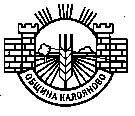 ОБЩИНА  КАЛОЯНОВО     пл. “Възраждане” № 6     тел:  03123 / 22 21           факс: 03123 / 24 12     http://www.kaloianovo.org/    E-mail: kaloianovo@mail-bg.com